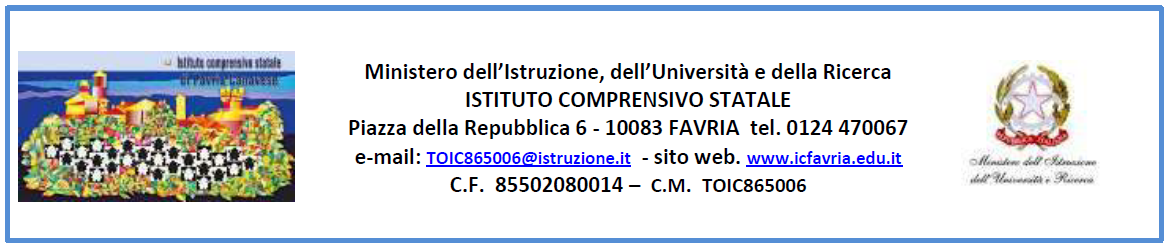 ISTITUTO COMPRENSIVO STATALE DI FAVRIAScuola secondaria I grado VIDARICALENDARIO IMPEGNI a.s.2021-22Il calendario potrà subire variazioni per esigenze di servizio e per impegni dei docenti con spezzoni.SETTEMBRESETTEMBRESETTEMBREMERCOLEDI                     1.09.219.30-12.30Collegio DocentiAL TERMINE RIUNIONE ASPP CON DSGIOVEDI              2.09.219.30 - 12.30StaffNel plesso: riordino e predisposizione auleVENERDI                    3.09.219.30-12.30Consigli di classeLUNEDI               6.09.21      8.30-12.30Consigli di classeTEAM DIGITALE IN PRESENZA MARTEDI                       7.09.21      8.30-12.30Programmazione ambitoMERCOLED                  8.09.218.30-10.3010.30/12.30Collegio secondariaRIUNIONE INFORMATIVA SICUREZZAGIOVEDI               9.09.21       8.30-12.30Programmazione ed.civicaVENERDI                    10.09.20           9-12COLLEGIO UNIFICATOOTTOBREOTTOBREOTTOBREMERCOLEDI         20.10.2021ORE 17.00-17.30 SOLO DOCENTI COORDINATORIORE 17.30.19.00Assemblea ed Elezione dei rappresentanti dei genitori nei Consigli di classe(Consigli di Classe solo Docenti)GIOVEDI                21.10.202115.001E(Consigli di Classe solo Docenti)GIOVEDI                21.10.202116.002E(Consigli di Classe solo Docenti)GIOVEDI                21.10.202116.301A(Consigli di Classe solo Docenti)GIOVEDI                21.10.202117.302A(Consigli di Classe solo Docenti)GIOVEDI                21.10.202118.003A(Consigli di Classe solo Docenti)LUNEDI                   25.10.2116.301C(Consigli di Classe solo Docenti)LUNEDI                   25.10.2117.302C(Consigli di Classe solo Docenti)LUNEDI                   25.10.2118.003C(Consigli di Classe solo Docenti)MERCOLEDI           27.10.2114.301B(Consigli di Classe solo Docenti)MERCOLEDI           27.10.2115.302B(Consigli di Classe solo Docenti)MERCOLEDI           27.10.2116.003B(Consigli di Classe solo Docenti)MERCOLEDI           27.10.2116.301D(Consigli di Classe solo Docenti)MERCOLEDI           27.10.2117.302DGIOVEDI          28.10.202117.00-19.00Collegio docenti unificatoNOVEMBRE/DICEMBRENOVEMBRE/DICEMBRENOVEMBRE/DICEMBRENOVEMBRE/DICEMBREConsigli di classe con rappresentanti dei genitoriConsigli di classe con rappresentanti dei genitoriConsigli di classe con rappresentanti dei genitoriConsigli di classe con rappresentanti dei genitoriVENERDI          19.11.21Ore  14.301D15.00 -15.15 GenitoriVENERDI          19.11.2115.153D15.45 -16.00 GenitoriVENERDI          19.11.2116.002D16.30 -16.45 GenitoriVENERDI          19.11.2116.451B17.15 -17.30 GenitoriVENERDI          19.11.2117.303B18.00 -18.15 GenitoriVENERDI          19.11.2118.152B18.45 -19.00 GenitoriMERCOLEDI24.11.2021Ore            14.301A15.00-15.15GenitoriMERCOLEDI24.11.202115.152A15.45 -16.00 GenitoriMERCOLEDI24.11.202116.003A16.30 -16.45 GenitoriMERCOLEDI24.11.202116.451E17.15 -17.30 GenitoriMERCOLEDI24.11.202117.302E18.00- 18.15 GenitoriVENERDI       26.11.21Ore              14.30                                                            3C15.00- 15.15 GenitoriVENERDI       26.11.2115.152C15.45- 16.00 GenitoriVENERDI       26.11.2116.001C16.30- 16.45 GenitoriMERCOLEDI   1.12.21--------------------------------VENERDI         10.12.21ORE 15.00-16.00ORE 16.30-18.30-------------------ORE 15.00-16.30ORE 16.30-18.00CLASSI TERZE--------IIIConsiglio orientativo CONSIGLI TERZECOLLOQUI TERZEe consegna consiglio orientativoColloqui primeColloqui secondeGENNAIO/FEBBRAIOGENNAIO/FEBBRAIOGENNAIO/FEBBRAIOGIOVEDI 13.01.22Ore 17-19COLLEGIO UNIFICATOGIOVEDI 20.01.22Ore 16.30-18Riunione per settimana recupero/potenziamentoSCRUTINI  1° QUADRIMESTRESCRUTINI  1° QUADRIMESTRESCRUTINI  1° QUADRIMESTREMERCOLEDI 2.02.22 Ore15.001AMERCOLEDI 2.02.2215.302AMERCOLEDI 2.02.2216.003AMERCOLEDI 2.02.2216.303DMERCOLEDI 2.02.22 17.002DMERCOLEDI 2.02.2217.301DMERCOLEDI 2.02.2218.001EMERCOLEDI 2.02.2218.302EGIOVEDI        3.02.22Ore  16.303CGIOVEDI        3.02.22 17.001CGIOVEDI        3.02.22 17.302CGIOVEDI        3.02.22 18.002BGIOVEDI        3.02.22 18.301BGIOVEDI        3.02.2219.003BMARZO/APRILEMARZO/APRILEMARZO/APRILEMARZO/APRILEGIOVEDI         3.03.22Ore             17-19COLLEGIO UNIFICATOCOLLEGIO UNIFICATOConsigli di classe con rappresentanti dei genitoriConsigli di classe con rappresentanti dei genitoriConsigli di classe con rappresentanti dei genitoriConsigli di classe con rappresentanti dei genitoriVENERDI        11.03.22Ore             14.303A15.00-15.15 GenitoriVENERDI        11.03.2215.152A15.45- 16.00 GenitoriVENERDI        11.03.2216.001A16.30- 16.45 GenitoriVENERDI        11.03.2216.451D17.15- 17.30 GenitoriVENERDI        11.03.2217.302D18.00 -18.15 GenitoriVENERDI        11.03.2218.153D18.45 - 19.00 GenitoriMERCOLEDI 16.03.2214.302E15.00 – 15.15 GenitoriMERCOLEDI 16.03.2215.151E15.45- 16.00 GenitoriMERCOLEDI 16.03.2216.003B16.30- 16.45 GenitoriMERCOLEDI 16.03.2216.452B17.15 -17.30 GenitoriMERCOLEDI 16.03.2217.301B18.00-18.15 GenitoriMERCOLEDI  23.03.2214.302C15.00 - 15.15 GenitoriMERCOLEDI  23.03.2215.151C15.45 - 16.00 GenitoriMERCOLEDI  23.03.2216.003C16.30- 16.45 GenitoriMERCOLEDI 20.04.22ORE      15.00 IIIORE       16.30 IIORE        18.00 ICOLLOQUI GENITORICOLLOQUI GENITORIMAGGIOMAGGIOMAGGIOGIOVEDI         5.05.22Ore    16.30-18.30         COLLEGIO DOCENTI SECONDARIAMERCOLEDI          11.05.22Ore  14.303B compilazione competenzeMERCOLEDI          11.05.2215.302BMERCOLEDI          11.05.2216.001BMERCOLEDI          11.05.2216.301CMERCOLEDI          11.05.2217.002CMERCOLEDI          11.05.2217.303C compilazione competenzeGIOVEDI12.05.22Ore                  16.301EGIOVEDI12.05.22 17.002EGIOVEDI12.05.2217.301AGIOVEDI12.05.2218.302AGIOVEDI12.05.2219.003A compilazione competenzeMERCOLEDI           18.05.22Ore 14.301DMERCOLEDI           18.05.2215.002DMERCOLEDI           18.05.2215.303D compilazione competenzeGIUGNOGIUGNOGIUGNOSCRUTINI  2° QUADRIMESTRESCRUTINI  2° QUADRIMESTRESCRUTINI  2° QUADRIMESTREGIOVEDI 9.06.22ORE81AGIOVEDI 9.06.228.302AGIOVEDI 9.06.2293AGIOVEDI 9.06.229.301EGIOVEDI 9.06.22102EGIOVEDI 9.06.2210.301DGIOVEDI 9.06.22112DGIOVEDI 9.06.2211.303DGIOVEDI 9.06.22121CGIOVEDI 9.06.2212.302CGIOVEDI 9.06.22133CGIOVEDI 9.06.2213.301BGIOVEDI 9.06.22142BGIOVEDI 9.06.2214.303BGIOVEDI 9.06.22PRELIMINAREOre 17IN DATA DA STABILIRE   COLLEGIO DOCENTICOLLEGIO DOCENTIDIPARTIMENTIDIPARTIMENTIORIZZONTALI SECONDARIA TUTTI I DOCENTI 16.30/18.00VERTICALIINFANZIA -PRIMARIA -SECONDARIA I GRADOSOLO COMMISSIONE 16.30/18.3027 SETTEMBRE 5 OTTOBRE 202121 FEBBRAIO 2 MARZO 202221 APRILE26 APRILE 2022